Eligibility and Enrollment (E&E)Veterans Health Information Systems and Technology Architecture (VistA) 
Registration, Eligibility & Enrollment (REE)DG_53_P1098.KIDRegistration (DG) – DG*5.3*1098
Enrollment Application System (EAS) – EAS*1.0*222Release Notes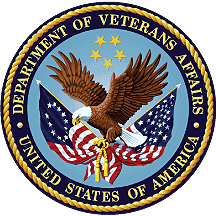 October 2023Department of Veterans Affairs (VA)Office of Information and Technology (OIT)Table of Contents1	Introduction	12	Purpose	13	Audience	14	This Release	14.1	New Features and Functions Added	14.2	Enhancements and Modifications	14.3	Defects and Fixes	104.4	Known Issues	104.5	Product Documentation	11List of TablesTable 1: DG_53_P1098.KID Enhancements and Modifications	2Table 2: Defects and Fixes in DG_53_P1098.KID	10List of FiguresFigure 1: MILITARY SERVICE DATA, SCREEN <6.1>	4Figure 2: Patient Inquiry Option	8Figure 3: ELIGIBILITY STATUS DATA, SCREEN <7>	9IntroductionVistA REE Host File DG_53_P1098.KID, which includes Registration (DG) patch DG*5.3*1098 and Enrollment Application System (EAS) patch EAS*1.0*222, is being released to support enhancements for the Eligibility and Enrollment (E&E) program. Host File DG_53_P1098.KID is also being released in support of the Veterans Health Administration (VHA) Enrollment System (VES) 6.7 release. PurposeThe Release Notes cover the changes to VistA REE DG and EAS systems for this release.AudienceThis document targets users and administrators of VistA REE and applies to the changes made between this release and any previous release for this software. This ReleaseThis multi-package build is distributed as a Host File. Refer to the Software and Documentation Retrieval Instructions section of the patch descriptions for information on obtaining the Host File DG_53_P1098.KID and related documentation.The following sections provide a summary of the enhancements and modifications to the existing software for VistA REE with the release of patches DG*5.3*1098 and EAS*1.0*222.New Features and Functions AddedThere are no new features or functions added to VistA REE for DG*5.3*1098 and EAS*1.0*222.Enhancements and ModificationsVistA patch DG*5.3*1098 modifies the following VHA Profile (VHAP) of the HEALTH BENEFIT PLAN file (#25.11):VETERAN FULL MED BENEFITS TX COPAY EXMT AND RX COPAY REQ 6DG*5.3*1098 modifies an existing entry, WORLD WAR I, in the MAS ELIGIBILITY CODE file (#8.1).DG*5.3*1098 modifies an existing entry, WORLD WAR I, in the ELIGIBILITY CODE file (#8).DG*5.3*1098 adds a new entry, WORLD WAR II, in the MAS ELIGIBILITY CODE file (#8.1).DG*5.3*1098 adds a new entry, WORLD WAR II, in the ELIGIBILITY CODE file (#8). Patch DG*5.3*1098 adds the new entry "UNCHARACTERIZED" to the TYPE OF DISCHARGE file (#25).DG*5.3*1098 modifies existing entries in the INCONSISTENT DATA ELEMENTS file (#38.6).DG*5.3*1098 modifies Group [1] of the ELIGIBILITY STATUS DATA, SCREEN <7>.DG*5.3*1098 modifies the input template [DG LOAD EDIT SCREEN 7].Patch DG*5.3*1098 modifies the Enrollment Priority algorithm so that the system shall assign Priority Group 6 to a Veteran with the World War II Eligibility Code, unless the Veteran otherwise qualifies for Priority Group 1, 2, 3, 4, or 5.   NOTE: For additional information on the Enrollment Priority Algorithm, please see the 'PIMS Version 5.3 ADT Module User Manual' located on the Veteran Affairs (VA) Software Document Library.DG*5.3*1098 adds WORLD WAR II to the list of eligibilities that are assigned Priority Group 6 for a Veteran.VistA patch EAS*1.0*222 corrects a problem with the display of the AGENT ORANGE EXPOSURE LOCATION field (#.3213) and the RADIATION EXPOSURE METHOD field (#.3212) of the PATIENT file (#2) on the MILITARY SERVICE DATA, SCREEN <1> screen within the VistA Long Term Care Copay Test options.A problem was discovered as a result of Patch DG*5.3*1090, which added new entries to the set of values in the AGENT ORANGE EXPOSURE LOCATION field (#.3213) and the RADIATION EXPOSURE METHOD field (#.3212) of the PATIENT file (#2). These new values were not being displayed on the MILITARY SERVICE DATA, SCREEN <1> screen. The code associated with displaying these fields was hard-coded to display the current values only, which prevented the new values from being displayed.Table 1 shows the enhancements and modifications included in the DG_53_P1098.KID release as tracked in Atlassian Jira.Table 1: DG_53_P1098.KID Enhancements and ModificationsList of UpdatesDG*5.3*1098 makes the following enhancements to VistA REE:**************************************************************************SECTION 1: DATA DICTIONARY UPDATES**************************************************************************The WORLD WAR I eligibility code of the MAS ELIGIBILITY CODE (#8.1) file has its INACTIVE field set to YES:   NAME: WORLD WAR I                     CARD COLOR: BLUE   ABBREVIATION: WWI                     VA CODE NUMBER: 2   TYPE: VETERAN                         PRINT NAME: WORLD WAR I   INACTIVE: YES                         SELECT AS ADDITIONAL: YESThe WORLD WAR I eligibility code of the ELIGIBILITY CODE (#8) file has its INACTIVE field set to YES. This entry is updated by the post-install routine POST^DG531098P:   NAME: WORLD WAR I                     CARD COLOR: BLUE   ABBREVIATION: WWI                     VA CODE NUMBER: 2   TYPE: VETERAN                         PRINT NAME: WORLD WAR I   INACTIVE: YES                         SELECT AS ADDITIONAL: YES   MAS ELIGIBILITY CODE: WORLD WAR I     ID FORMAT: VA STANDARDThe WORLD WAR II eligibility code is added to the MAS ELIGIBILITY CODE (#8.1) file. This entry is provided in the build file and installed with the patch:   NUMBER: 29                            NAME: WORLD WAR II   CARD COLOR: BLUE                      ABBREVIATION: WWII   VA CODE NUMBER: 2                     TYPE: VETERAN   PRINT NAME: WORLD WAR II              SELECT AS ADDITIONAL: YESThe WORLD WAR II eligibility code is added to the ELIGIBILITY CODE (#8) file. This entry is added to the file by the post-install routine POST^DG531098P:   NAME: WORLD WAR II                   CARD COLOR: BLUE   ABBREVIATION: WWII                   VA CODE NUMBER: 2   TYPE: VETERAN                        PRINT NAME: WORLD WAR II   SELECT AS ADDITIONAL: YES            MAS ELIGIBILITY CODE: WORLD WAR II   ID FORMAT: VA STANDARD               AGENCY: VA   MAKE RECORD SENSITIVE?: NOIn the HEALTH BENEFIT PLAN file (#25.11) for VHAP plan code VETERAN FULL MED BENEFITS TX COPAY EXMT AND RX COPAY REQ 6 (#242) the LONG DESCRIPTION field (#.04) is modified as shown below:NAME : VETERAN FULL MED BENEFITS TX COPAY EXMT AND RX COPAY REQ 6  PLAN CODE: 242                        COVERAGE CODE: FB01011 SHORT DESCRIPTION:    FM RxCo 6 LONG DESCRIPTION:    All enrolled Veterans have a comprehensive medical benefits package,  which VA administers through an annual patient enrollment system. Veterans who meet Veteran status for VA healthcare benefits and are not subject to copay for their inpatient, outpatient services but are subject to copay for their medications. Veterans are exempt from copayments for inpatient, outpatient services  and medications related to their Service Connected (SC) related  disability and special authority factor(s) - Agent Orange Exposure (AO), Southwest Asia Conditions (SWA), Ionizing Radiation (IR), Nose Throat Radium (NTR), Shipboard Hazard and Defense (SHAD), Combat Veteran (CV), Camp Lejeune (CL), Military Sexual Trauma (MST), Cleland Dole Act World War II (WWII). Veterans assigned this VHAP must meet one of the following conditions:    .  Determined to be 0% Compensable SC*    .  Cleland Dole Act World War II (WWII) *They are exempt from copay for medications related to their SC rated  condition, but they must complete a Pharmacy Copay Exemption Test and  the outcome is Non-Exempt. They must pay copay for their NSC medication copays.A new entry is added to the TYPE OF DISCHARGE (#25) file. The NUMBER (#.001) field is 7The NAME (#.01) field is UNCHARACTERIZEDThe ABBREVIATION (#1) field is NULLThe user may select the new value UNCHARACTERIZED when entering or editing a Military Service Episode on the MILITARY SERVICE DATA, SCREEN <6.1> screen in VistA. The new entry will be displayed on the screen as shown below:Military Service               Jul 12, 2023@15:44:02               Page:                        MILITARY SERVICE DATA, SCREEN <6.1>DGPATIENT,ONE    XXX XX, XXXXXXX-XX-XXXX    NSC VETERAN    Service Branch/Component  Service #  Entered     Separated   Discharge__________________________________________________________________________<1> ARMY/REGULAR              UNKNOWN    01/01/1995  06/05/1997  UNCHARACT          + Next Screen   - Prev Screen   ?? More Actions                       AD  Add                       DE  DeleteED  Edit                      VH  View HistorySelect Action:Quit// Figure : MILITARY SERVICE DATA, SCREEN <6.1>In the INCONSISTENT DATA ELEMENTS file (#38.6), DATE OF DEATH IN THE FUTURE (#16), THE DATE OF DEATH IS BEFORE THE DATE OF BIRTH (#308). USE FOR Z07 CHECK field (#6) was changed from YES to NO.NUMBER: 16                              NAME: DATE OF DEATH IN FUTURE  TEXT: 'DATE OF DEATH' IS IN FUTURE    KEY REQUIRED: NO KEY REQUIRED  SET ELIG DR STRING: NO                CHECK/DON'T CHECK: CHECK  USE FOR Z07 CHECK: NO DESCRIPTION:   Inconsistency results if the patient has a 'DATE OF DEATH' entered which is a future date.NUMBER: 308                             NAME: DATE OF DEATH BEFORE DOB  TEXT: THE DATE OF DEATH IS BEFORE THE DATE OF BIRTH  KEY REQUIRED: NO KEY REQUIRED         SET ELIG DR STRING: NO  CHECK/DON'T CHECK: CHECK              USE FOR Z07 CHECK: NO DESCRIPTION:   The Date of Death cannot be prior to the Date of Birth.  In the INCONSISTENT DATA ELEMENTS file (#38.6), CLAIM FOLDER NUMBER INVALID (#406) was modified. USE FOR Z07 CHECK field (#6) was changed from YES to NO and the value in CHECK/DON'T CHECK field (#5) was set to DON'T CHECK.NUMBER: 406                             NAME: CLAIM FOLDER NUMBER INVALID  TEXT: CLAIM FOLDER NUM MUST BE 7 TO 8 DIGITS. IF 9 DIGITS THEN MUST BE         SSN  KEY REQUIRED: NO KEY REQUIRED         SET ELIG DR STRING: NO  CHECK/DON'T CHECK: DON'T CHECK        USE FOR Z07 CHECK: NO DESCRIPTION:   Claim Folder Number must consist of 7 or 8, or 9 numbers                 if SSN.The WRITE AUTHORITY was set to "^" for CLAIM FOLDER field (#.313) in the PATIENT file (#2).DATA          NAME                  GLOBAL        DATAELEMENT       TITLE                 LOCATION      TYPE--------------------------------------------------------------------------2,.313        CLAIM NUMBER           .31;3 FREE TEXT (audited)              INPUT TRANSFORM:  S DFN=DA D EV^DGLOCK I $D(X) S L=$S($D(^DP                                T(DA,0)):$P(^(0),U,9),1:X) W:X?1"SS".E "                                  ",L S:X?1"SS".E X=L K:$L(X)>9 X Q:'$D(X)                                  I X'=L K:$L(X)>8!($L(X)<7)!'(X?.N) X              OUTPUT TRANSFORM: S Y=$E(Y,1,10)              LAST EDITED:      JUN 09, 2023               HELP-PROMPT:      Enter this patient's claim number as 7-8                                 numerics or enter SS if the claim number                                 is the same as his/her SSN.  Pseudo SSNs                                 are not allowed.               DESCRIPTION:      If the applicant is a veteran enter                                his/her claim number as 7-8 numerics or by                                entering the characters 'SS' if his/her                                claim number is the same as his/her social                                security number.  Once eligibility has                                been verified only users who hold the                                designated security key may enter/edit                                this field.                AUDIT:            YES, ALWAYS              DELETE TEST:      1,0)= S DFN=DA D EV^DGLOCK I '$D(X)              WRITE AUTHORITY:  ^              GROUP:            ECD              NOTES:            XXXX--CAN'T BE ALTERED EXCEPT BY                                 PROGRAMMER              CROSS-REFERENCE:  2^AVAFC313^MUMPS                                 1)= I ($T(AVAFC^VAFCDD01)'="") S VAFCF=".3                                13;" D AVAFC^VAFCDD01(DA)                                2)= I ($T(AVAFC^VAFCDD01)'="") S VAFCF=".3                                13;" D AVAFC^VAFCDD01(DA)                                This cross reference is used to remember                                that changes were made to the PATIENT file                                (#2) outside of the Registration process.                                 Execution of this cross reference will                                create an entry in the ADT/HL7 PIVOT file                                (#391.71) and mark it as requiring                                transmission of an HL7 ADT-A08 message.                                  The local variable VAFCFLG will be set to                                1 if the cross reference is not executed                                because the change is being made from                                within the Registration process.                                  Execution of this cross reference can be                                prevented by setting the local variable                                VAFCA08 equal to 1.                                  The local variable VAFCF is used to                                identify the field edited.  This data is                                stored in the FIELD(S) EDITED (#2.1) field                                in the ADT/HL7 PIVOT file (#391.71).                CROSS-REFERENCE:  2^AENR313^MUMPS                                 1)= D EVENT^IVMPLOG(DA)                                2)= D EVENT^IVMPLOG(DA)                                3)=  DO NOT DELETE                                This cross-reference is used to notify HEC                                of changes that may affect enrollment. The WRITE AUTHORITY was set to "^" and a period was added to the end of the HELP-PROMPT for CLAIM FOLDER LOCATION field (#.314) in the PATIENT file (#2).DATA          NAME                  GLOBAL        DATAELEMENT       TITLE                 LOCATION      TYPE--------------------------------------------------------------------------2,.314        CLAIM FOLDER LOCATION  .31;4 POINTER TO INSTITUTION FILE (#4                                )              INPUT TRANSFORM:  S DIC("S")="I $$CFLTF^DGREGDD(Y)" D ^DIC K                                 DIC S DIC=DIE,X=+Y K:Y<0 X              LAST EDITED:      JUL 12, 2023               HELP-PROMPT:      Enter the location of the patient's claim                                 folder.                 DESCRIPTION:      This is the location of the patient's                                claim folder.  It must be an entry in the                                INSTITUTION File.  Valid facility types:                                 RO        (Regional Office) RO&IC                                (Regional Office and Insurance Center)                                 RO-OC        (Regional Office - Outpatient                                Clinic) RPC          (Record Processing                                Center) M&ROC        (Medical and Regional                                Office Center) M&ROC (M&RO) (Medical and                                Regional Office Center)               TECHNICAL DESCR:  This is a pointer to the INSTITUTION File                                (#4).                SCREEN:           S DIC("S")="I $$CFLTF^DGREGDD(Y)"              EXPLANATION:      Only allow active sites with station # and                                 valid facility type              WRITE AUTHORITY:  ^              NOTES:            XXXX--CAN'T BE ALTERED EXCEPT BY                                 PROGRAMMER              CROSS-REFERENCE:  2^ACFL4^MUMPS                                 1)= D SET^DGREGDD(DA,X)                                2)= D KILL^DGREGDD(DA)                                This sets the *CLAIM FOLDER LOCATION field                                to be the station number concatenated with                                the name of the institution.        FILES POINTED TO                      FIELDSINSTITUTION (#4)                  CLAIM FOLDER LOCATION (#.314)**************************************************************************SECTION 2: REGISTRATION SCREEN UPDATES**************************************************************************The Patient Inquiry [DG PATIENT INQUIRY] option displays the new WORLD WAR II eligibility with Primary Eligibility: or Other Eligibilities: when the WORLD WAR II eligibility is assigned to the patient.DGPATIENTONE,TEST ONE; ########## ###-##-### MMM, DD, YYYY==========================================================================  Combat Vet Status: NOT ELIGIBLEPrimary Eligibility: NSC (VERIFIED)Other Eligibilities: WORLD WAR II,       Unemployable: NO      Permanent & Total Disabled: NOMeans Test Signed?: Patient's status is MT COPAY REQUIRED based on primary means testHas agreed to pay the deductiblePrimary Means Test Last Applied 'MAY 31,2023' (COMPLETED: MAY 31,2023)Medication Copayment Exemption Status: NON-EXEMPTPatients income is greater than Copay Income ThresholdLast Rx Copay Exemption date: MAY 31, 2023Type <Enter> to continue or '^' to exit: Figure : Patient Inquiry OptionThe ELIGIGILITY STATUS DATA, SCREEN <7> screen has been modified.Group [1] will not display the labels "Claim Number:" and "Folder Loc.:" when the CLAIM NUMBER field (#.313) and the CLAIM FOLDER LOCATION field (#.314) from the PATIENT file (#2) are BOTH null.                      ELIGIBILITY STATUS DATA, SCREEN <7>EHRMPATIENT, ONE     MON DD,CCYY000-00-0000    NSC VETERAN===============================================================================[1]       Patient Type: NSC VETERAN                  Veteran: YES         Svc Connected: YES                       SC Percent: 50%         SC Award Date: JUN 27,2021             Unemployable: UNANSWERED                   P&T: UNANSWERED                      Rated Incomp.: UNANSWERED[2]   Aid & Attendance: UNANSWERED                Housebound: UNANSWERED            VA Pension: UNANSWERED                        VA Disability: UNANSWERED    Total Check Amount: NOT APPLICABLE          GI Insurance: UNANSWERED                    Amount: UNANSWERED[3]  Primary Elig Code: NSC    Other Elig Code(s): TRICARE     Period of Service: PERSIAN GULF WAR[4] Service Connected Conditions as stated by applicant    ---------------------------------------------------    NONE STATED<RET> to CONTINUE, 1-4 or ALL to EDIT, ^N for screen N or '^' to QUIT: Figure : ELIGIBILITY STATUS DATA, SCREEN <7>Users cannot add the new WORLD WAR II eligibility code in data group [3] at the PRIMARY ELIGIBILITY CODE prompt.The WORLD WAR II eligibility is allowed in the Other Elig Code(s) in data group [3] for patients that meet all of the following:The patient is a Veteran.The patient has a Military Service Episode on or between December 07, 1941 and December 31, 1946.The patient's birthdate is prior to January 01, 1933.The Help Text ("?", "??") for the PRIMARY ELIGIBILITY CODE prompt does not list WORLD WAR II in the selection list.The Input Template DG LOAD EDIT SCREEN 7 is modified to prevent the entry or edit of the Claim Number or Claim Folder Loc fields, in data group [1].VistA Registration options that display the ELIGIBILITY STATUS DATA, SCREEN <7> screen include:        Register a Patient           [DG REGISTER PATIENT]        Load/Edit Patient Data       [DG LOAD PATIENT DATA]        Eligibility Verification     [DG ELIGIBILITY VERIFICATION]         View Registration Data       [DG REGISTRATION VIEW]        Enter a Request/Notification [FBCH ENTER REQUEST]EAS*1.0*222 makes the following modification to VistA REE:Routine EASECSC1 is modified to remove the hard-coded logic which displays the AGENT ORANGE EXPOSURE LOCATION field (#.3213) and the RADIATION EXPOSURE METHOD field (#.3212) of the PATIENT file (#2) on the MILITARY SERVICE DATA, SCREEN <1> screen. The code is replaced with logic that performs a lookup to retrieve the display value from the set of values defined within each field. No changes were made to the screen display.NOTE: Since the value of the AGENT ORANGE EXPOSURE LOCATION field (#.3213) is transformed to display abbreviated text on the screen, there is hard-coded logic in place to produce the transformed output. Any new value added to the set of values in this field would still necessitate changes to this routine to display the abbreviated text for the new entry.Defects and FixesTable 2 lists the defects and fixes and corresponding Jira identification numbers included in DG_53_P1098.KID.Table 2: Defects and Fixes in DG_53_P1098.KIDKnown IssuesNo known or open issues were identified in this release.Product DocumentationThe following documents apply to this release:Documentation Title	File NameDG_53_P1098.KID Release Notes	DG_5_3_P1098_RN.PDF
PIMS Version 5.3 Technical Manual	PIMS_TM.PDF
PIMS Version 5.3 User Manual - Registration Menu	PIMS_REG_UM.PDF
PIMS Version 5.3 ADT Module User Manual	ADTBE_UM.PDFRefer to the Software and Documentation Retrieval Instructions section of the patch descriptions for information on obtaining the Host File DG_53_P1098.KID and related documentation.Documentation can be found on the VA Software Documentation Library at: http://www.va.gov/vdl/.Jira Epic #SummaryVES-17489Add Uncharacterized as a Discharge Type (VistA)VES-27889Phase 2 - Remove Z07 Inconsistency Checks from VistA to ES (VistA)VES-28284Sec 101 to include all WWII Veterans (VistA)Jira IDSummaryVES-27799Defect: Hard-coded logic was preventing new values for the AGENT ORANGE EXPOSURE LOCATION and RADIATION EXPOSURE METHOD fields from being displayed on the MILITARY SERVICE DATA, SCREEN <1> screen.Fix: Modified the code in routine EASECSC1 to replace the hard-coded logic with a lookup of the values from the fields directly.